Wtorek   07.04.2020r.Temat: Jakie są tradycje Świąt Wielkanocnych?Propozycje dla rodziców:Wykonanie pisanki wg wzoru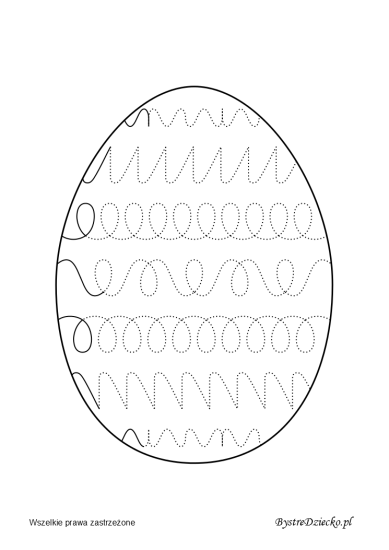 Proponuję, aby porozmawiać na temat tradycji świąt Wielkanocnych na podstawie opowiadania pt. „Bajeczka wielkanocna”.Wiosenne słońce tak długo łaskotało promykami gałązki wierzby, aż zaspane wierzbowe Kotki zaczęły wychylać się z pączków.
- Jeszcze chwilkę – mruczały wierzbowe Kotki – daj nam jeszcze pospać, dlaczego musimy wstawać?
A słońce suszyło im futerka, czesało grzywki i mówiło:
- Tak to już jest, że wy musicie być pierwsze, bo za parę dni Wielkanoc, a ja mam jeszcze tyle roboty.
Gdy na gałęziach siedziało już całe stadko puszystych Kotków, Słońce powędrowało dalej. Postukało złotym palcem w skorupkę jajka – puk-puk i przygrzewało mocno.
- Stuk-stuk – zastukało coś w środku jajka i po chwili z pękniętej skorupki wygramolił się malutki, żółty Kurczaczek.
Słońce wysuszyło mu piórka, na głowie uczesało mały czubek i przewiązało czerwoną kokardką.
- Najwyższy czas – powiedziało – to dopiero byłoby wstyd, gdyby Kurczątko nie zdążyło na Wielkanoc.
Teraz Słońce zaczęło rozglądać się dookoła po łące, przeczesywało promykami świeżą trawę, aż w bruździe pod lasem znalazło śpiącego Zajączka. Złapało go za uszy i wyciągnęło na łąkę.
- Już czas, Wielkanoc za pasem – odpowiedziało Słońce – a co to by były za święta bez wielkanocnego Zajączka? Popilnuj Kurczaczka, jest jeszcze bardzo malutki, a ja pójdę obudzić jeszcze kogoś.
- Kogo? Kogo? – dopytywał się Zajączek, kicając po łące.
- Kogo? Kogo? – popiskiwało Kurczątko, starając się nie zgubić w trawie.
- Kogo? Kogo? – szumiały rozbudzone wierzbowe Kotki.
A Słońce wędrowało po niebie i rozglądało się dokoła, aż zanurzyło złote ręce w stogu siana i zaczęło z kimś rozmawiać.
- Wstawaj śpioszku – mówiło – baś, baś, już czas, baś, baś.
A to „coś” odpowiedziało mu głosem dzwoneczka : dzeń-dzeń, dzeń-dzeń.
Zajączek z Kurczątkiem wyciągali z ciekawości szyje, a wierzbowe Kotki pierwsze zobaczyły, że to „coś” ma śliczny biały kożuszek i jest bardzo małe.
- Co to? Co to? – pytał Zajączek.
- Dlaczego tak dzwoni? – piszczał Kurczaczek.
I wtedy Słońce przyprowadziło do nich małego Baranka ze złotym dzwonkiem na szyi.
- To już święta, święta, święta – szumiały wierzbowe Kotki, a Słońce głaskało wszystkich promykami, nucąc taką piosenkę:

W Wielkanocny poranek
Dzwoni dzwonkiem Baranek,
A Kurczątko z Zającem
Podskakują na łące.
Wielkanocne Kotki,
Robiąc miny słodkie,
Już wyjrzały z pączka,
Siedzą na gałązkach.
Kiedy będzie Wielkanoc
Wierzbę pytają.Można zadać dziecku pytania: - Kogo obudziło wiosenne Słonko? - Dlaczego Słońce ich obudziło?Można powiedzieć dziecku także, że  z gałązek wierzby z „kotkami” robi się palmy wielkanocne, które święci się na tydzień przed Świętami Wielkanocnymi, w Niedzielę Palmową. Kurczaki, Zajączki, Baranki, to symbole Świąt. Te zwierzęce postacie ozdabiają stół wielkanocny i wkładane są do koszyczka wielkanocnego. W Wielką Sobotę święcone są wielkanocne koszyczki, które wypełnione są różnymi rodzajami pokarmów. Proponuję, aby zadać dziecku kilka zagadek– Usiadły na gałązce wierzby kotki, jak na obrazie. Są szare, puchate, pewnie już wiesz, że to… (bazie) – Gdy skorupka jajka pęka, wychodzi z jajeczka. Wygląda wtedy jak mała, żółciutka kuleczka. (kurczak) – Mogą zaszywać się w lesie lub skakać po łące. Mogą też być czekoladowe to … (zające) – Wełniane ma trzewiczki, wełniane rękawiczki. (baranek)